The Chairman announced that the next meeting would be on Friday 24 October at 0900 hours and closed the meeting at 1845 hours.S. PASTUKH    Chairman, RA-19Radiocommunication Assembly (RA-19)
Sharm el-Sheikh, Egypt, 21-25 October 2019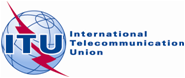 PLENARY MEETINGDocument RA19/PLEN/83-EPLENARY MEETING31 October 2019PLENARY MEETINGOriginal: Englishsummary report of the fifth plenary meeting of the 
radiocommunication assemblysummary report of the fifth plenary meeting of the 
radiocommunication assemblyThursday, 24 October 2019, 1545 to 1845 hoursThursday, 24 October 2019, 1545 to 1845 hoursDocuments1Opening of the meeting–2Approval of the agendaADM/273Consideration of outputs from Committee 4Document PLEN/57 containing draft new ITU-R Resolution M.[ROLEOFITU-RFORBS] on the role of ITU-R in the ongoing development of television sound and multimedia broadcasting was introduced. No comments were received and the document was adopted.Document PLEN/58 deals with two input documents proposing new Resolutions relating to ITS and RSTT. It is proposed that it would be more appropriate to ask Study Group 5 to update Question 205/5 and to consider whether there is a need to develop a draft ITU-R Resolution which would then come to the Assembly in four years’ time in relation to ITS. It is appropriate to consider if there is a need to draft a new Question or Resolution relating to RSTT with the contribution from this meeting. This course of action was agreed.Document PLEN/60 deals with the draft revision to Resolution 59. The proposal is to remove tuning range from the title and throughout the document. However, the text is present in the resolves and in the footnote, therefore keeping the concept. Other changes including modifications to considering were also introduced. Finally, instructs the Director to develop a website to access ENG database. The meeting agreed not to make changes to the footnote relating to fixed and mobile broadcasting. The document was approved with these changes. Document PLEN/29 is on a possible draft new Question on the potential impact of unintentional electromagnetic energy generated by electrical or electronic apparatus. The Assembly proposes to invite Administrations to directly contribute to SG 1 and SG 3 in order to revise relevant existing Questions.PLEN/57, 58, 604Consideration of outputs from Committee 5Documents PLEN/62, 64 and 65 propose the suppression of Resolutions ITU-R 43, 35 and 34. The meeting agreed to suppress the Resolutions. Document PLEN/59, 61, 66, 67 and 68 contain editorial updates to existing ITU-R Resolutions. No comments were received and the documents were adopted.PLEN/59, 61, 62, 64, 65, 66, 67, 685Chairman’s Report and submissions from Study Group 5Chairman of SG 5 introduced his report about the activities of the SG in the last SG cycle. The Islamic Republic of Iran invited the Chairmen of WPs to make every effort to produce their reports in a similar format. The Administration also considered that Rec. M.1036-5 should not have reached the Assembly but should have been dealt with under the normal activities of SG 5 and WP 5D. The Islamic Republic of Iran also requested that SGs dealing with agenda items of WRCs avoid double steps approval of draft Recommendations, meaning that the working documents should not immediately become a draft Recommendation and in any case should be done following consensus.The material in Documents 5/1002, 1003 and 1004 will be handled by the Secretariat to generate a new Resolution 4.Document 5/1005 contains draft revised Rec. M.585 and Document 5/1006 dealing with draft revised Rec. M.1174 are Recommendations incorporated by reference and proposed for adoption. The meeting agreed.Document 5/1007 contains draft new Rec. M.[AMRD] on technical characteristics of autonomous maritime radio devices operating in the frequency band 156-162.05 MHz The meeting agreed to approve the document.Document 5/1008 contains draft new Rec. M.[MS-RXCHAR-28] on receiver characteristics and protection criteria for systems in the mobile service in the frequency range 22.5-22.9 GHz for use in sharing and compatibility studies. Upon a proposal from the Administration of France the following text was added to the minutes:
“There was a proposal to include in the Draft New Recommendation ITU-R M.[MS-RXCHAR-28] text stating the need to further study the short term interference criteria for those mobile service system characteristics found in the recommendation. However, it was pointed out that the RA did not have the technical expertise to discuss and address the technical issue related to interference protection criteria for those systems.  In addition, this issue may be much broader in nature to include a number of terrestrial radio services including the mobile, aeronautical mobile, maritime and radionavigation services under the purview of SG 5.  
Therefore, RA-19 concluded that it may be useful for SG 5 to further review the technical aspects associated with the protection criteria for these terrestrial radio services; including the possibility to investigate the short and long-term protection criteria values for these services, if appropriate.”5/1001, 1002, 1003, 1004, 1005, 1006, 1007, 10086Chairman’s Report and submissions from Study Group 4Chairman of SG 4 introduced his report about the activities of the SG in the last SG cycle.The material in Documents 4/1002, 1003 and 1004 will be handled by the Secretariat to generate a new Resolution 4.4/1001, 1002, 1003, 10047Chairman’s Report and submissions from Study Group 1The material in Documents 1/1002, 1003 and 1004 will be handled by the Secretariat to generate a new Resolution 4.1/1001, 1002, 1003, 10048Chairman’s Report and submissions from Study Group 3Chairman of SG 3 introduced his report about the activities of the SG in the last SG cycle.The Administration of the Islamic Republic of Iran observed that the work of SG 3 is carried out by dedicated scientists, experts and professionals to provide services to the Radiocommunication community and the entire world. The work of this group is essential to the work of SGs in preparation for WRCs. It is necessary to put on the record of this community that the entire Radiocommunication Assembly expressed its appreciation and gratitude to the dedication and devotion of these scientists in SG 3.The material in Documents 3/1002, 1003 and 1004 will be handled by the Secretariat to generate a new Resolution 4.3/1001, 1002(Rev.1), 1003, 10049Chairman’s Report and submissions from Study Group 6The material in Documents 6/1002(Rev.1), 1003 and 1004 will be handled by the Secretariat to generate a new Resolution 4.6/1001, 1002(Rev.1), 1003, 100410Any other businessThe Administration of Korea (Rep. of) invites the Bureau to provide participation rates of the SGs Vice-Chairmen to the next RA. The Administration of the Islamic Republic of Iran echoed the same proposal, also inviting to identify a role for those Vice-Chairmen. The meeting agreed to invite the Director to present the afore mentioned statistics to the next Assembly.–